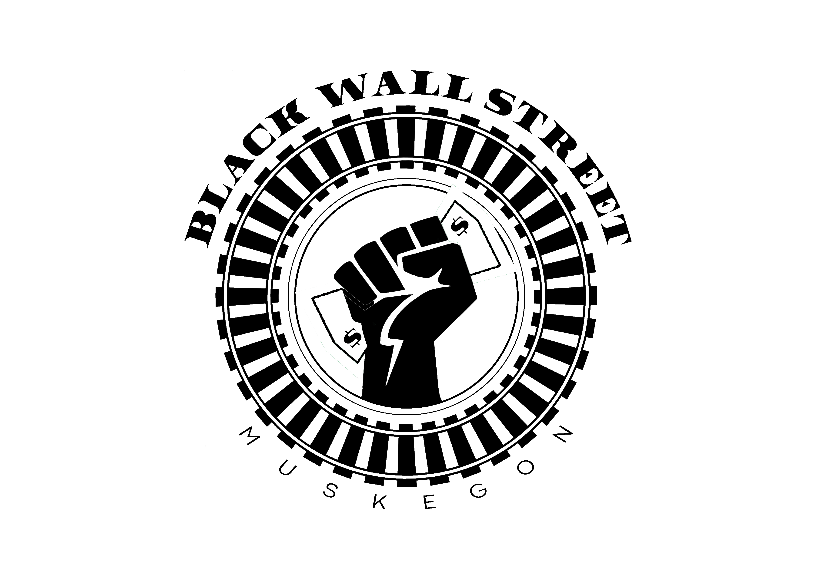 Commitment to ExcellenceI will come to the Expo on time.I will follow the dress code.I will work, think, and behave in the best way I know how.I will respect all vendors and their property.I will embody the values of Grit, hustle, Grace, Truth and Love.I will believe in my own brand and my teammates abilities to assist.I will adhere to the safety, and interests of everyone at the expo.I will wear a mask if applicable.I will do well by the opportunities afforded to me, by the hard work of minority business owners that paved the way for me.I will provide excellent customer service